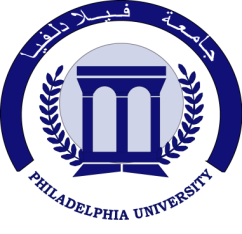 Modul Number: 0750362Module Name: Database ApplicationsTeacher: Eman AlnajiPart IISQL (DDL, DML, SELECT)SQL: Structured Query LanguageLanguage for describing database schema and operations on tablesDDL, DML, DCL and TCL are considered sublanguages of SQLDDL: Data Definition Language (CREATE, ALTER, DROP)DML: Data Manipulation Language (INSERT, DELETE, UPDATE)DCL: Data Control Language (GRANT, REVOKE)TCL: Transaction Control Language (COMMIT, ROLLBACK)TablesSQL entity that corresponds to a relationAn element of the database schemaCompany DatabaseIn this course we will use the Company database as an example of database to create and manipulate.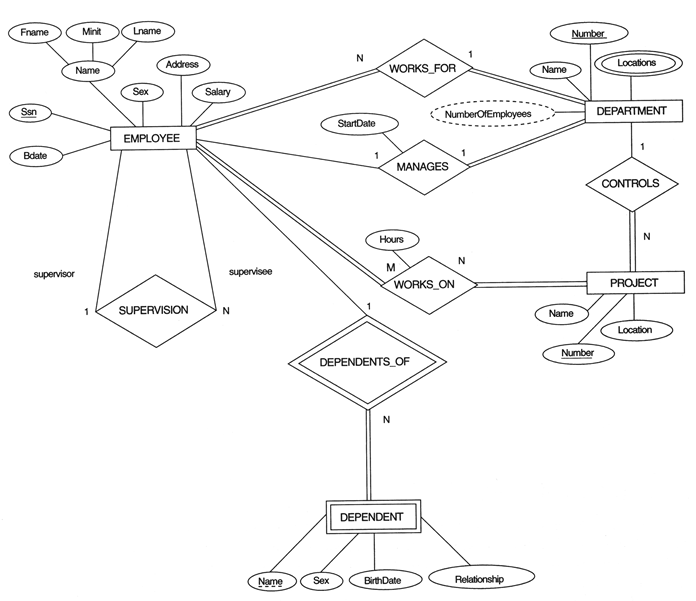 Figure1: Company Database ERD.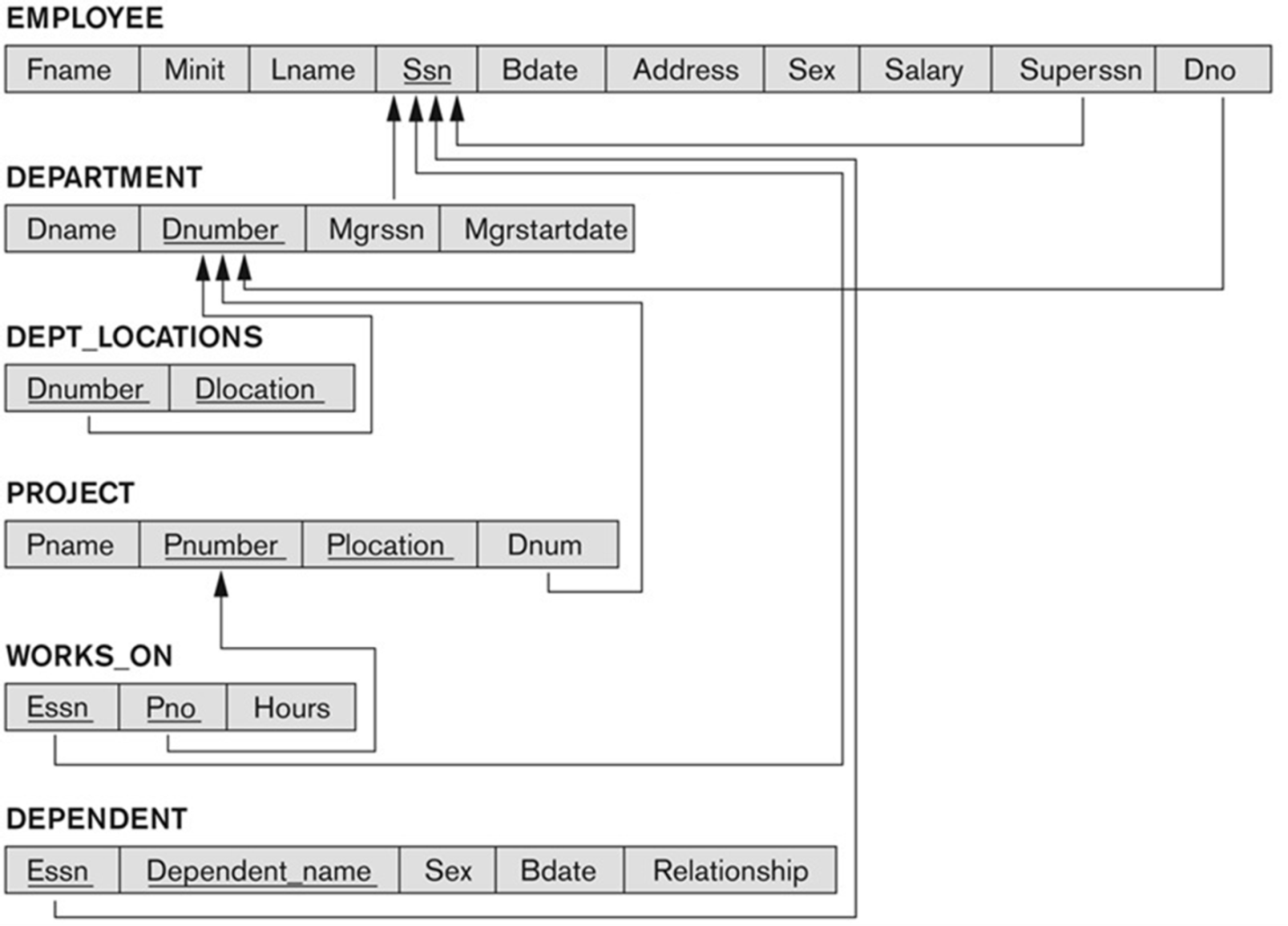 Figure2: Company Database Table SchemaDDL: Data Definition LanguageCommon SQL Data Types (from Oracle):String typesCHAR(n) – fixed-length character data, n characters long Maximum length = 2000 bytesVARCHAR2(n) – variable length character data, maximum 4000 bytesLONG – variable-length character data, up to 4GB. Maximum 1 per tableNumeric typesNUMBER(p,q) – general purpose numeric data typeNumeric (p, q)- general purpose numeric data typeINTEGER(p) – signed integer, p digits wideFLOAT(p) – floating point in scientific notation with p binary digits precisionDate/time typeDATE – fixed-length date in dd-mm-yy formatTIME – fixed-length time in hh:mm:ss formatCREATE TABLESpecifies a new base relation by giving it a name, and specifying each of its attributes with their data types.A constraint NOT NULL may be specified on an attribute.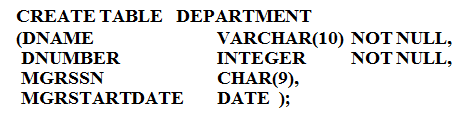 Figure3: The basic CREATE TABLE statement, defining only columns names, data types and NOT NULL constraints.You can use the CREATE TABLE command for specifying the primary key attributes, candidate keys, and referential integrity constraints (foreign keys). Key attributes can be specified via the PRIMARY KEY and UNIQUE phrases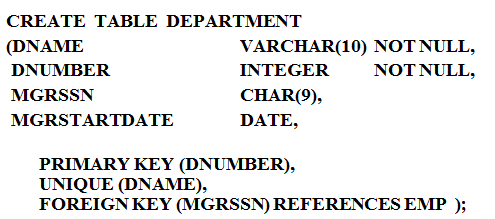 Figure4: CREATE TABLE statement, along with the definition of PRIMARY KEY, UNIQUE key and FOREIGN KEY.In the previous statement, the definition of a foreign key, will forbid the system from deleting a record from another table that has related records in this table.But, you can use ON DELETE and ON UPDATE, in the FOREIGN KEY definition, to determine the way of handling the deleting and updating of a record that has related records in this table.ON DELETE CASCADE  when deleting a related record in another table, delete the related records in the current table.ON DELETE SET NULL  when deleting a related record in another table, set the foreign key column to NULL (this can be used if the column is defined as NULL).ON DELETE SET DEFAULT  when deleting a related record in another table, set the foreign key column with the default value determined in the current table. (hint: a default value must be specified in this case).ON UPDATE CASCADE  when changing the primary key in a related table, then change the foreign key related to it, accordingly.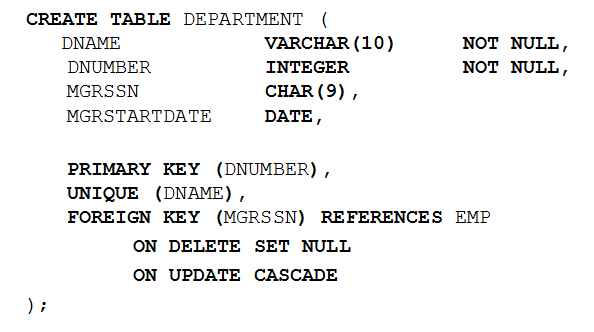 Figure5: Example of ON DELETE and ON UPDATE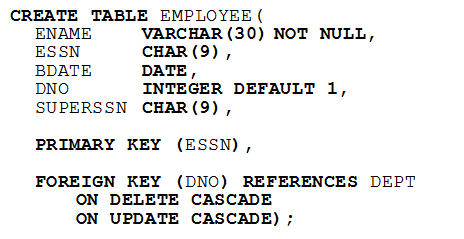 Figure6: Example 2 of ON DELETE and ON UPDATE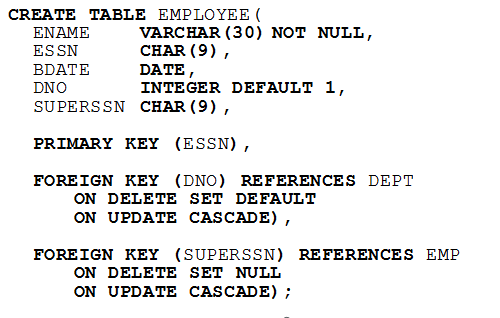 Figure7: Example 3 of ON DELETE and ON UPDATESet DEFAULT values for attributes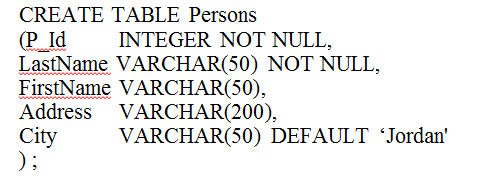 Figure8: Setting default values in table creationTo check the creation of a table, you can view a description of it by using the command DESC.DESC PERSONSALTER TABLEUsed to add an attribute to one of the base relationsThe new attribute will have NULLs in all the tuples of the relation right after the command is executed; hence, the NOT NULL constraint is not allowed  for such an attribute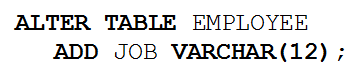 Figure9: Adding a JOB column in table EMPLOYEEThe database users must still enter a value for the new attribute JOB for each EMPLOYEE tuple. This can be done using the UPDATE command.You can change the default value of a certain column, or even set a new default value.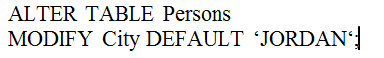 Figure10: Changing the default value of City columnYou can also change the data type or length of an existing column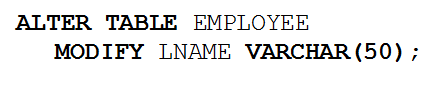 Figure11: Changing the length of column LNAME.You can also add a primary key or a foreign key, if you haven’t added them in the create statement.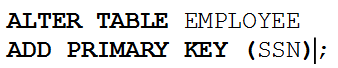 Figure12: Adding a primary key to an existing table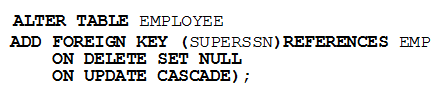 Figure13: Adding a foreign key to table EMPLOYEEYou can also drop a column that is already existed in a table.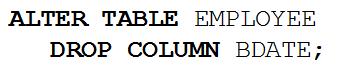 Figure14: Dropping column BDATE from table EMPLOYEEDROP TABLEUsed to remove a relation (base table) and its definitionThe relation can no longer be used in queries, updates, or any other commands since its description no longer exists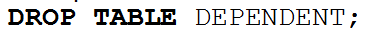 Figure15: Dropping table DEPENDENTSuppose you need to drop table EMPLOYEE, while it has related records in table DEPENDENT, the system won’t allow dropping it, unless you give order to cancel the constraints between the two tables using the CASCADE keyword.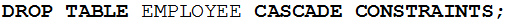 Figure16: Dropping table EMPLOYEE and dropping all constraints relating this table to other tables.DML: Data Manipulation LanguageThere are three SQL commands to modify the database: INSERT, DELETE, and UPDATE.INSERTIn its simplest form, it is used to add one or more tuples to a relationAttribute values should be listed in the same order as the attributes were specified in the CREATE TABLE commandSyntax:INSERT INTO table_name (column,…, column)
VALUES (value, …, value);The columns are the names of columns you are putting data into, and the values are that dataString data must be enclosed in single quotesNumbers are not quotedYou can omit the column names if you supply a value for every columnExample: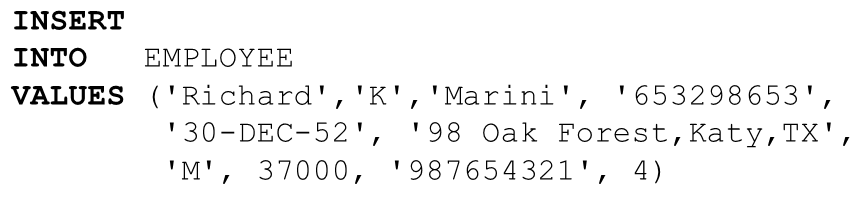 Figure17: Insert StatementIn the previous example, we didn’t specify the names of columns since we are adding values to every column in the table.The only condition in this case, is to add the values in the order of the columns in the actual table.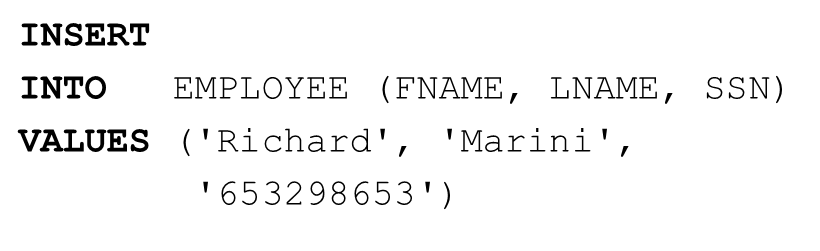 Figure18: Insert StatementIn Figure18, an Insert statement written and some columns are specified. In this case only these columns we have to specify their values. But, we should take into considerations that the other columns in the table can accept NULL values in them, otherwise they should be specified in the Insert Statement.Important Note: Only the constraints specified in the DDL commands are automatically enforced by the DBMS when updates are applied to the database. i.e. you cannot insert an Employee in a Department that does not exist, because of the Foreign Key constraint between the two tables.DELETERemoves tuples from a relationIncludes a WHERE-clause to select the tuples to be deletedTuples are deleted from only one table  at a time (unless CASCADE is specified on a referential integrity constraint)A missing WHERE-clause specifies that all tuples  in the relation are to be deleted; the table then becomes an empty tableThe number of tuples deleted depends on the number of tuples in the relation that satisfy the WHERE-clauseReferential integrity should be enforced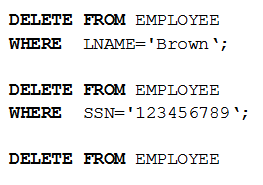 Figure19: Examples on DELETE StatementUPDATEUsed to modify attribute values of one or more selected tuplesA WHERE-clause selects the tuples to be modifiedAn additional SET-clause specifies the attributes to be modified and their new valuesEach command modifies tuples in the same relationReferential integrity should be enforced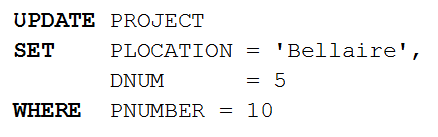 Figure20: Example of UPDATE Statement; updating the location and department number of project of number 10.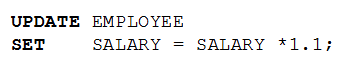 Figure21: Updates the salaries of all Employees by giving them a 10% raise.Retrieval Queries in SQLSQL has one basic statement for retrieving information from a database; the SELECT statementBasic form of the SQL SELECT statement is called a mapping  or a SELECT-FROM-WHERE block
	SELECT 	<attribute list>FROM 	<table list>WHERE	<condition><attribute list> is a list of attribute names whose values are to be retrieved by the query<table list> is a list of the relation names required to process the query<condition> is a conditional (Boolean) expression that identifies the tuples to be retrieved by the query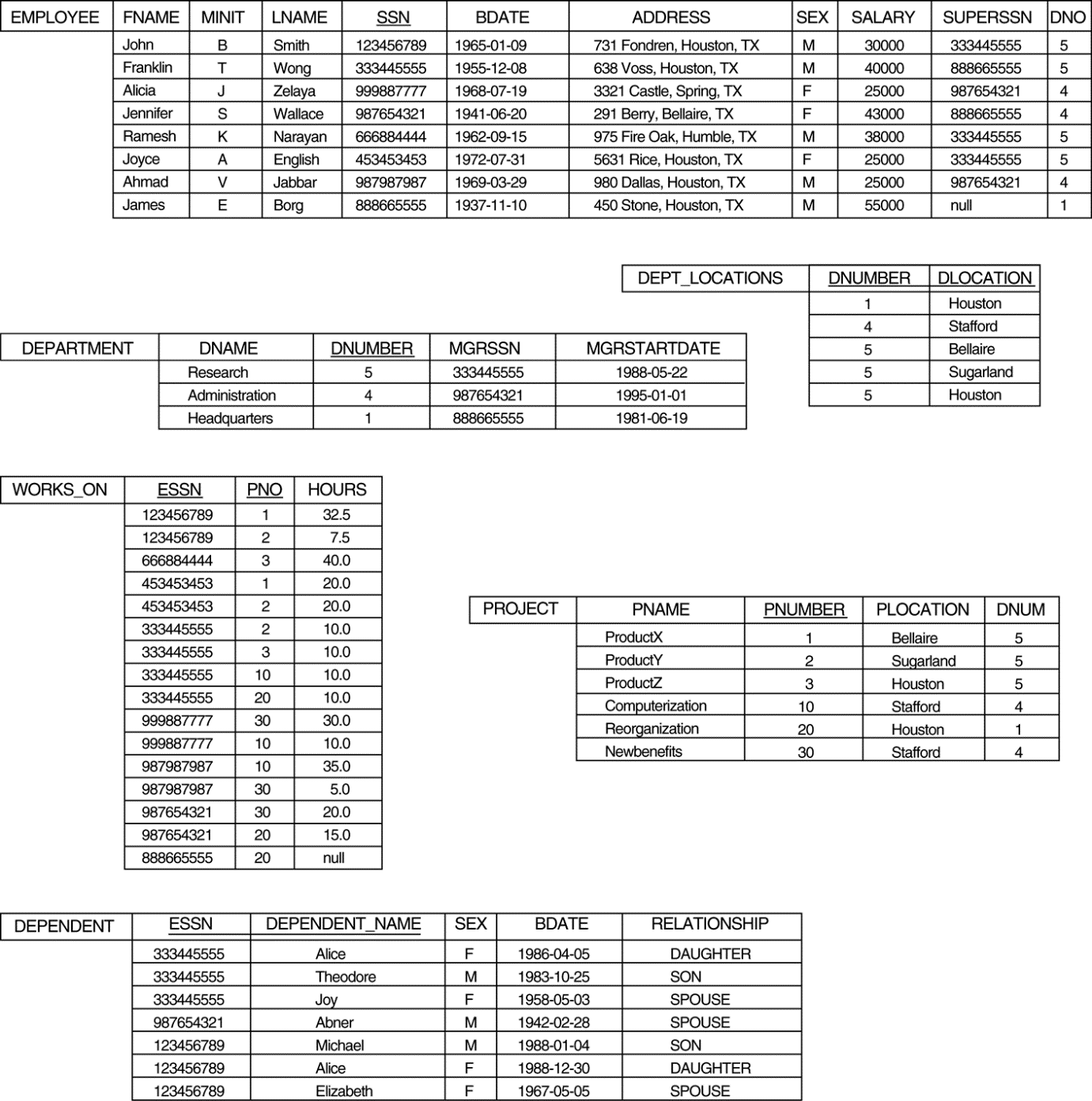 Figure22: The database used in the coming SELECT statements.In the following pages, SELECT statement will be discussed by examples.Query0: A simple query on one relationRetrieve the birthdate and address of the employee whose name is ‘John B. Smith’.Note here that (birthdate, address and name are all attributes in one relation Employee).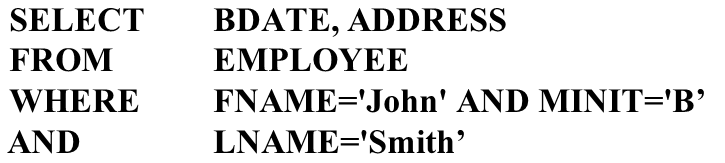 Figure23: Query0Query1: Retrieve the name and address of all employees who work for the ‘Research’ department.Note here, that the employee name and address can be accessed from table EMPLOYEE, but the department name does not exist there, we have to use the DEPARTMENT table to find it. So, we need to join both EMPLOYEE and DEPARTMENT tables in the query. (i.e. using the FK).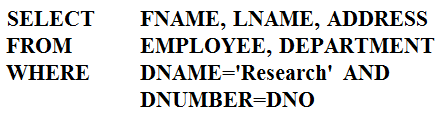 Figure24: Query1Note: (DNAME='Research') is a selection condition           (DNUMBER=DNO) is a join conditionQuery2: For every project located in 'Stafford', list the project number, the controlling department number, and the department manager's last name, address, and birthdate.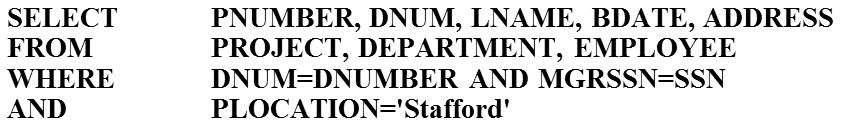 Figure25: Query2Here we have two Join Conditions: 	DNUM=DNUMBER relates a project to its controlling departmentMGRSSN=SSN relates the controlling department to the employee who manages that departmentALIASESIn SQL, we can use the same name for two (or more) attributes as long as the attributes are in different relations
A query that refers to two or more attributes with the same name must qualify  the attribute name with the relation name by prefixing  the relation name to the attribute nameExample: DEPT_LOCATIONS.DNUMBER, DEPARTMENT.DNUMBER	You can change the name of a table in a query, by giving it an aliases that may be easier to use in a query. Note: That you are not changing the actual name of a table, only giving it another name in the query.Query3: For every project located in 'Stafford', list the project number, the controlling department number, and the department manager's last name, address, and birth date.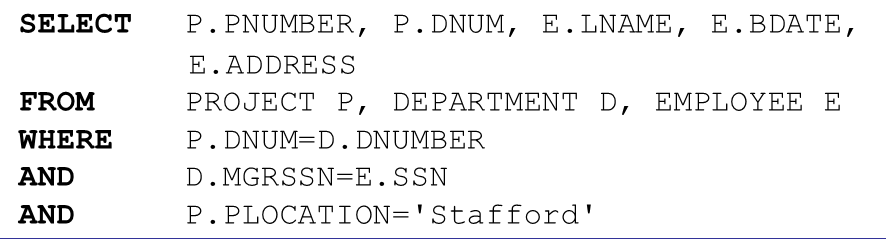 Figure26: Query3In the previous query, the three tables, PROJECT, DEPARTMENT and EMPLOYEE are given the aliases P, D and E respectively, and they are used to distinguish between the actual tables.Some queries need to refer to the same relation twiceIn this case, aliases are given to the relation nameQuery4: For each employee, retrieve the employee's name, and the name of his or her immediate supervisor.Note here, that in both cases you will need to retrieve the name of an employee, either it was an ordinary employee or a supervisor. In both cases they reside in the table EMPLOYEE. So, we give two aliases to the EMPLOYEE table, and treat it as two copies of the same table.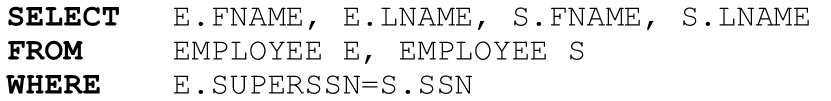 Figure27: Query4Unspecified WHERE-ClauseA missing WHERE-clause indicates no condition; hence, all tuples of the relations in the FROM-clause are selected.Query5: Retrieve the SSN values for all employees.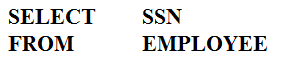 Figure28: Query5If more than one relation is specified in the FROM-clause and there is no join condition, then the CARTESIAN PRODUCT of tuples is selected.Query6: 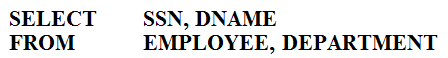 Figure29: Query6It is extremely important not to overlook specifying any selection and join conditions in the WHERE-clause; otherwise, incorrect and very large relations may result.USE OF *To retrieve all the attribute values of the selected tuples, a * is used, which stands for all the attributes.Query7: Retrieve all attributes of all employees who work in department number 5.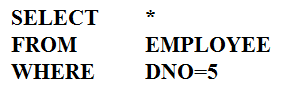 Figure30: Query7Query8: Retrieve all attributes of all employees along with the attributes of their departments they work for, as long as they work in the ‘Research’ department.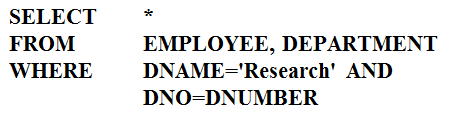 Figure31: Query8Use of DISTINCTTo eliminate duplicate tuples in a query result, the keyword DISTINCT is used.Query9: Retrieve the salaries of employees without repetition.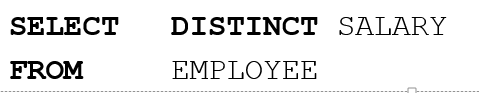 Figure32: Query9Set OperationsSQL has directly incorporated some set operationsUNIONMINUSINTERSECTThe resulting relations of these set operations are sets of tuplesduplicate tuples are eliminated from the resultThe set operations apply only to union compatible relationsThe two relations must have the same attributes and the attributes must appear in the same orderQuery10: Make a list of all project names for projects that involve an employee whose last name is 'Smith' as a worker or as a manager of the department that controls the project.A complete SELECT query, called a nested query , can be specified within the WHERE-clause of another query, called the outer queryMany of the previous queries can be specified in an alternative form using nesting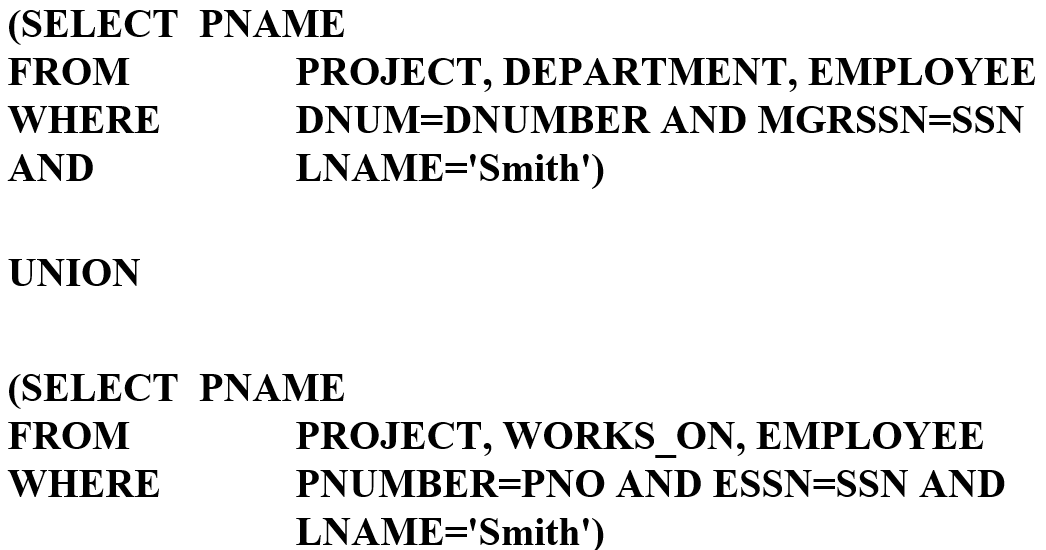 Figure 33: Query10. Nesting of QueriesA complete SELECT query, called a nested query , can be specified within the WHERE-clause of another query, called the outer queryMany of the previous queries can be specified in an alternative form using nestingQuery11: Retrieve the name and address of all employees who work for the 'Research' department.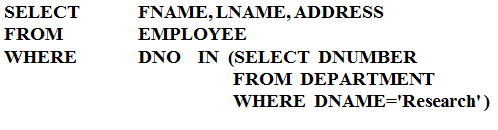 Figure34: Query11The nested query selects the number of the 'Research' departmentThe outer query select an EMPLOYEE tuple if its DNO value is in the result of either nested queryThe comparison operator IN compares a value v with a set (or multi-set) of values V, and evaluates to TRUE if v is one of the elements in VIn general, we can have several levels of nested queriesIn the previous example, the nested query is not correlated with the outer query.Correlated Nested QueriesIf a condition in the WHERE-clause of a nested query  references an attribute of a relation declared in the outer query , the two queries are said to be correlatedThe result of a correlated nested query is different for each tuple (or combination of tuples) of the relation(s) the outer queryQuery12: Retrieve the name of each employee who has a dependent with the same first name as the employee.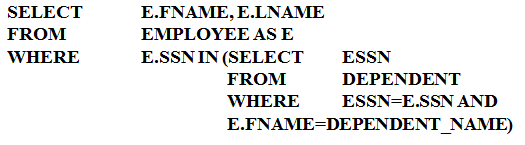 Figure35: Query12In Query12, the nested query has a different result for each tuple  in the outer query.A query written with nested SELECT... FROM... WHERE... blocks and using the = or IN comparison operators can always  be expressed as a single block query.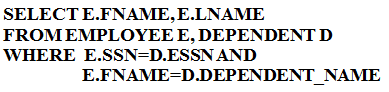 Figure36: Query12 – RewrittenThe EXISTS FunctionEXISTS is used to check whether the result of a correlated nested query is empty (contains no tuples) or notWe can formulate Query12 in an alternative form that uses EXISTS as in Query13 below.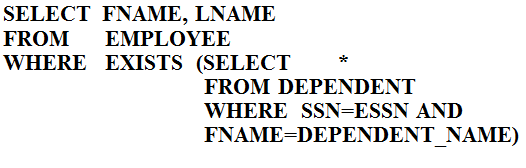 Figure37: Query13.Query14: Retrieve the names of employees who have no dependents.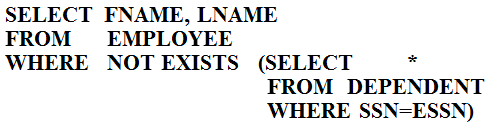 Figure38: Query14In Query14, the correlated nested query retrieves all DEPENDENT tuples related to an EMPLOYEE tuple. If none exist , the EMPLOYEE tuple is selected.Explicit SETSIt is also possible to use an explicit (enumerated) set of values in the WHERE-clause rather than a nested query.Query15: Retrieve the social security numbers of all employees who work on project number 1, 2, or 3.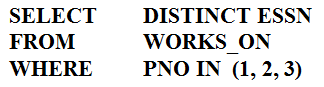 Figure39: Query15.NULLs in SQL QueriesSQL allows queries that check if a value is NULL (missing or undefined or not applicable)SQL uses IS or IS NOT to compare NULLs because it considers each NULL value distinct from other NULL values, so equality comparison is not appropriate .Query16: Retrieve the names of all employees who do not have supervisors.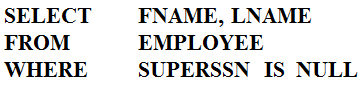 Figure40: Query16Note: If a join condition is specified, tuples with NULL values for the join attributes are not included in the result.Query17: Retrieve the names of all employees who have supervisors.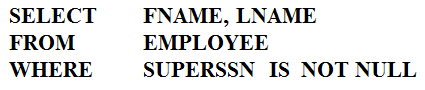 Figure41: Query17Aggregate FunctionsInclude COUNT, SUM, MAX, MIN, and AVG.Query18: Find the maximum salary, the minimum salary, and the average salary among all employees.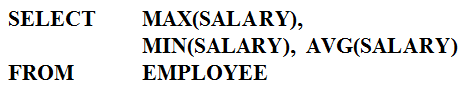 Figure42: Query18.Query19: Find the maximum salary, the minimum salary, and the average salary among employees who work for the 'Research' department.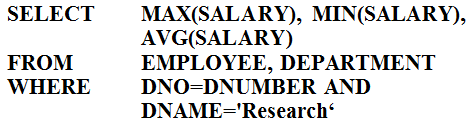 Figrue43: Query19.Query20: Retrieve the total number of employees in the company.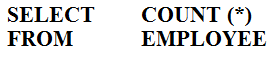 Figure44: Query20Query21: Retrieve the total number of employees in the 'Research' department.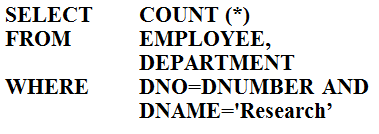 Figure45: Query21GroupingIn many cases, we want to apply the aggregate functions to subgroups of tuples in a relationEach subgroup of tuples consists of the set of tuples that have the same value  for the grouping attribute(s)The function is applied to each subgroup independentlySQL has a GROUP BY-clause for specifying the grouping attributes, which must also appear in the SELECT-clause.Query22: For each department, retrieve the department number, the number of employees in the department, and their average salary.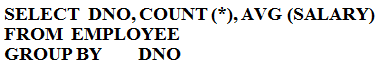 Figure46: Query22In Query22, the EMPLOYEE tuples are divided into groups--each group having the same value for the grouping attribute DNOThe COUNT and AVG functions are applied to each such group of tuples separatelyThe SELECT-clause includes only the grouping attribute and the functions to be applied on each group of tuplesA join condition can be used in conjunction with grouping.Query23: For each project, retrieve the project number, project name, and the number of employees who work on that project.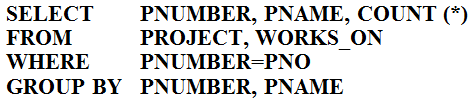 Figure47: Query23In this case, the grouping and functions are applied after  the joining of the two relations.The HAVING-ClauseSometimes we want to retrieve the values of these functions for only those groups that satisfy certain conditionsThe HAVING-clause is used for specifying a selection condition on groups (rather than on individual tuples).Query24: For each project on which more than two employees work , retrieve the project number, project name, and the number of employees who work on that project.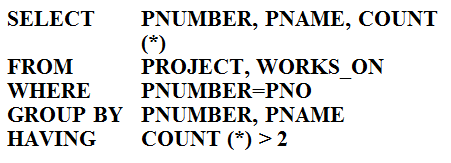 Figure48: Query24Substring ComparisonThe LIKE comparison operator is used to compare partial stringsTwo reserved characters are used: '%' (or '*' in some implementations) replaces an arbitrary number of characters, and '_' replaces a single arbitrary character.Query25: Retrieve all employees whose address is in Houston, Texas. Here, the value of the ADDRESS attribute must contain the substring 'Houston,TX'.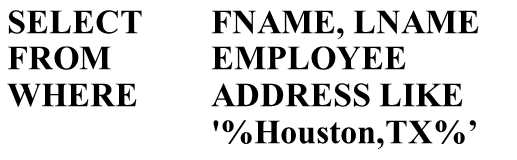 Figure49: Query25Query26: Retrieve all employees who were born during the 1950s. Here, '5' must be the 8th character of the string (according to our format for date), so the BDATE value is '_______5_', with each underscore as a place holder for a single arbitrary character.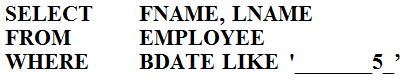 Figure50: Query26Arithmetic OperationsThe standard arithmetic operators '+', '-'. '*', and '/' (for addition, subtraction, multiplication, and division, respectively) can be applied to numeric values in an SQL query resultQuery27: Show the effect of giving all employees who work on the 'ProductX' project a 10% raise.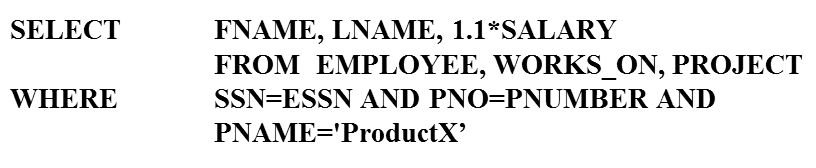 Figure51: Query27ORDER BYThe ORDER BY clause is used to sort the tuples in a query result based on the values of some attribute(s)Query28: Retrieve a list of employees and the projects each works in, ordered by the employee's department, and within each department ordered alphabetically by employee last name.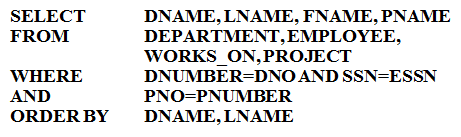 Firgure52: Query28.The default order is in ascending order of valuesWe can specify the keyword DESC if we want a descending order; the keyword ASC can be used to explicitly specify ascending order, even though it is the defaultSummary of SQL QueriesA query in SQL can consist of up to six clauses, but only the first two, SELECT and FROM, are mandatory. The clauses are specified in the following order: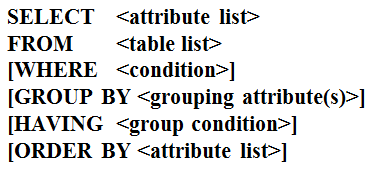 Figure53: Syntax of Select StatementThe SELECT-clause lists the attributes or functions to be retrievedThe FROM-clause specifies all relations (or aliases) needed in the query but not those needed in nested queriesThe WHERE-clause specifies the conditions for selection and join of tuples from the relations specified in the FROM-clauseGROUP BY specifies grouping attributesHAVING specifies a condition for selection of groupsORDER BY specifies an order for displaying the result of a queryA query is evaluated by first applying the WHERE-clause, then GROUP BY and HAVING, and finally the SELECT-clauseSELECT Statement in DMLAnother variation of INSERT allows insertion of multiple tuples resulting from a query into a relation.Example: Create a temporary table that has the name, number of employees, and total salaries for each department.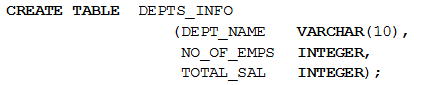 Figure54: Create a new table DEPTS_INFO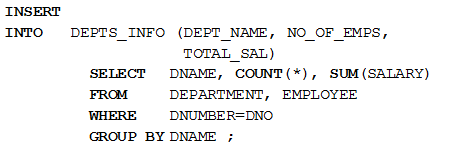 Figure55: Inserting data into DEPTS_INFO using a SELECT StatementNote: The DEPTS_INFO table may not be up-to-date if we change the tuples in either the DEPARTMENT or the EMPLOYEE relations.Example2: Delete all Employees in ‘Research’ Department.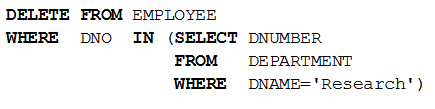 Figure56: Delete from EMPLOYEE table according to a SELECT Statement.